附件1“我讲书中的故事”儿童故事大王比赛推荐书目幼儿组初小组高小组数字资源序号书名作者年份索书号出版社1蔡伦造纸李健 文/图2017I287.8/3189/7新疆青少年出版社2蛟龙潜海钟林姣 文；卢瑞娜 图2018I287.8/4624/4大连出版社3雪龙冰海钟林姣 文；黄捷 图2016I287.8/4624/7大连出版社4机器人星球魏杰，禹铭 文/图2020I287.8/5811中国少年儿童新闻出版总社5火箭星球魏杰，禹铭 文/图2019I287.8/5811/4中国少年儿童新闻出版总社6黑洞制造者朱惠芳 文；胡优，单斌 图2018I287.8/6331/1人民邮电出版社7星际大战朱惠芳 文；胡优，单斌 图2019I287.8/6331/2人民邮电出版社8中国天眼西银 文；王祖民，王莺 图2021I287.8/7081/6江苏凤凰少年儿童出版社9月亮姑娘做衣裳弥弥 文/图2021I287.8/7522/1教育科学出版社10特别的“气象员”方冠琴 文；赵晓宇 图2021I287.8/7522/10教育科学出版社11月球上的一天(日)山本省三 文/图；张彤 译2019I313.85/1918北京科学技术出版社12从太空到深海(日)303 BOOKS 文；(日)大桥庆子 图；   戴黛 译2018I313.85/3017北京科学技术出版社13和机器人的一年(日)山本省三 文/图；何芳 译2022I313.85/3178北京科学技术出版社14宇宙空间站的一天(日)山本省三 文/图；荀颖 译2022I313.85/3182北京科学技术出版社15大脑里的快递站(德)安娜·鲁斯曼，(德)尤迪特·布赫纳 文； (德)安娜·鲁斯曼 图； 郭嘉惠 译2020I516.85/1001北京科学技术出版社16飞鼠传奇(德)托本·库曼 文/图；梅思繁 译2015I516.85/507新蕾出版社17登月传奇(德)托本·库曼 文/图；李士心 译2020I516.85/684新蕾出版社18从地球到月球(希腊)安东尼斯·帕帕塞奥多罗 改编；(希腊)艾丽斯·萨玛尔茨 图；吴华 译2021I545.85/13/3中信出版集团股份有限公司19气球上的五星期(希腊)安东尼斯·帕帕塞奥多罗 改编；(希腊)艾丽斯·萨玛尔茨 图；吴华 译2018I545.85/13/6中信出版集团股份有限公司20小发明家伊伊(英)皮普·琼斯 文； (英)萨拉·奥格尔维 图；范晓星 译2019I561.85/2348河北教育出版社21机器人弗兰奇(比利时)里奥·提莫斯 文/图；马萍 译2019I564.85/457中信出版集团股份有限公司22我的火星探险(美)乔恩·艾吉 文/图；柳漾 译2020I712.85/2936广西师范大学出版社23北斗走天下神舟传媒 主编；夏光 编著2021N49/1422/1电子工业出版社24星空(日)关口修 文/图； 金海英 译2018P151-49/31北京科学技术出版社25潜入地球(日)入船彻男 文；(日)关口修 图；戴黛 译2021P-49/107北京科学技术出版社26陨石是怎么来到博物馆的(美)杰西·哈特兰 文/图；王田 译2018P185.83-49/2清华大学出版社27老鼠宇航员第一次上太空(美)马克·凯利 文；佩恩 图；倪晓南 译2021V11-49/107北京联合出版公司28太空，我来啦！(美)克莱顿·安德森 文；(美)斯科特·布伦戴奇 图；梁亚雯 译2015V11-49/127安徽科学技术出版社29我想去月球郭丽娟 文；酒亚光 图2020V1-49/32/1北京联合出版公司30月球上的家园郭丽娟 文；酒亚光 图2021V1-49/32/3北京联合出版公司序号书名作者年份索书号出版社1流浪的地球刘慈欣 著2018I287.45/5223浙江教育出版社2新锐少儿科幻作家作品系列董仁威，超侠 主编2018I287.455/39/1-5科学普及出版社3科学家的故事邢頔，李玲 著2021K826.1=7/27海天出版社4牛顿(美)凯瑟琳·克鲁尔 著；王秀莉 译2021K835.616.11/60湖南科学技术出版社5霍金传记廉东星 编2018K835.616.14/20西安出版社6达尔文与物种起源(法)安娜贝勒·克雷默 文；(法)弗朗索瓦·奥利斯拉格 图；马青 译2020K835.616.15/56贵州人民出版社7居里夫人(美)凯瑟琳·克鲁尔 著；王秀莉 译2021K835.656.13/77湖南科学技术出版社8爱因斯坦与奇妙物理学邹凡凡 著2018K837.126.11/134江苏凤凰少年儿童出版社9科学家是这样改变世界的(韩)郑昌勋 著；千太阳 译2020N091-49/58吉林科学技术出版社10画给孩子的科学简史高美 著；豆豆鱼 绘2021N091-49/69台海出版社11中国历史上的科学发明钱伟长 著2021N092-49/19北京出版社12天工开物（少儿彩绘版）李劲松 著2019N092-49/8接力出版社13奇妙的人类发明曾才友 改编2018N19-49/94上海科学普及出版社14彩图科学史话．物理朱恒足，刘铁柱 编著2015N49/1277/6辽宁少年儿童出版社15新奇科技之谜李瑞宏 主编2017N49/1399浙江教育出版社16藏在太阳里的诺贝尔奖柠檬夸克 文；格子工作室 图2019N49/1532湖南少年儿童出版社17奇妙的声音世界关定华，张仁和 著2017O42-49/28湖南少年儿童出版社18人类阔步走向海洋的119个伟大瞬间路甬祥 主编2019P7-49/226浙江少年儿童出版社19著名科学家谈激光技术周炳琨 主编2017TN24-49/14湖南少年儿童出版社20超级科学家．气候与环境(意)费德里克·塔蒂亚，(意)艾丽莎·帕拉齐 著；崔鹏飞 译2021Z254.6/3/1浙江文艺出版社序号书名作者年份索书号出版社1给少年的科幻经典杨鹏等 著2020I18/2753/1-6安徽科学技术出版社2三体刘慈欣 著2010I247.57/8625/1-3重庆出版社32020年度中国少儿科幻选本陈玲，马传思 主编2021I287/464大连出版社4重返地球彭绪洛 著2016I287.45/4458大连出版社5地球守护者系列科幻小说赵华 著2020I287.45/5059/1-3希望出版社6科幻中国系列董仁威，超侠 主编2020I287.45/5647/1-7科学普及出版社7银河铁道之夜(日)宫泽贤治 著；半夏 译2021I313.88/194中国华侨出版社8“哈利·波特”系列作品(英)J.K. 罗琳 著；马爱农，马爱新 译2020I561.84/768/1-8人民文学出版社9太空吃人蛋糕(英)菲利普·里夫 著；刘清彦 译2020I561.84/771/2中信出版集团股份有限公司10从杨振宁到屠呦呦杨建邺 著2016K816.1/112武汉出版社11科学家的故事郑士波 著2021K816.1/127天津科学技术出版社12中国地质力学的创始人李建臣 主编2020K826.1/82/3华中科技大学出版社13科技中国韩松 主编2009K826.1=7/28广东教育出版社14蚕丝：钱学森传(美)张纯如 著；鲁伊 译2021K826.16=76/40中信出版社15杨振宁的故事《杨振宁的故事》编写组 编著2022K826.16=76/197湖南人民出版社16改变世界的巨人马可尼松鹰 著2021K835.466.16/1人民邮电出版社17改变世界的巨人爱迪生松鹰 著2021K837.126.16/56人民邮电出版社18呼风唤雨的世纪路甬祥 著2019N091-49/59长江文艺出版社19中国科技通史（彩图青少版）江晓原 主编2019N092-49/12/1-6接力出版社20两千年的物理海上云 著2020O4-49/337天地出版社序号书名作者年份出版社二维码1八堂极简科学课(英)本·米勒2017北京联合出版公司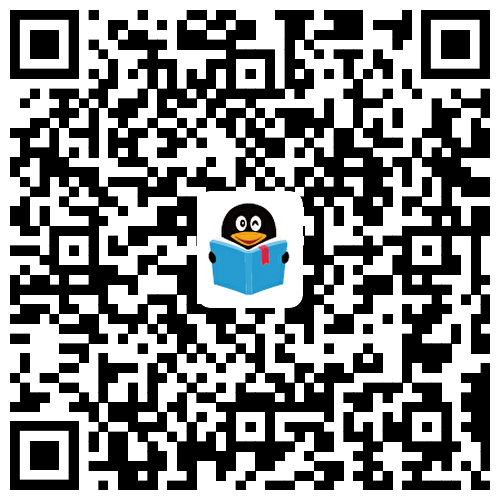 2半小时漫画科学史陈磊·半小时漫画团队2020文汇出版社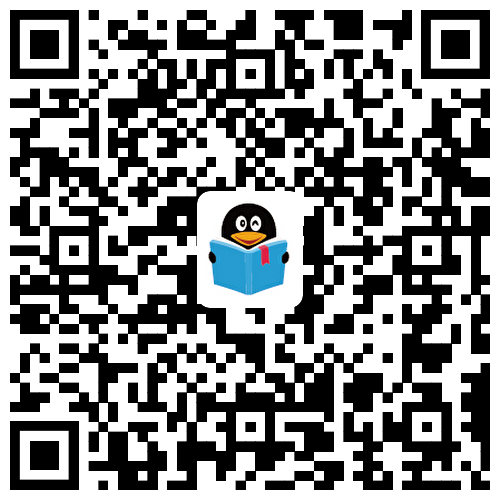 3从一到无穷大（少年读经典·第一辑）李异鸣主编2021哈尔滨出版社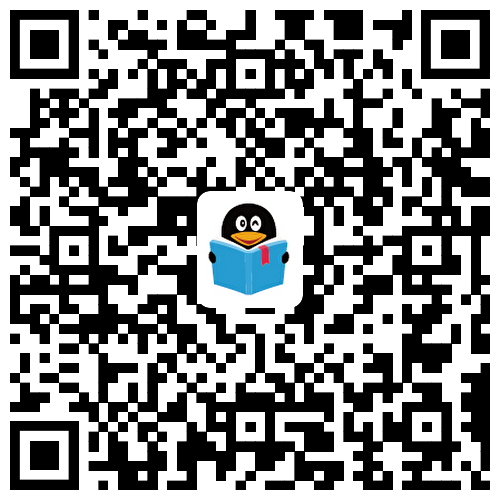 4儿童好奇心大百科吴琴2010企业管理出版社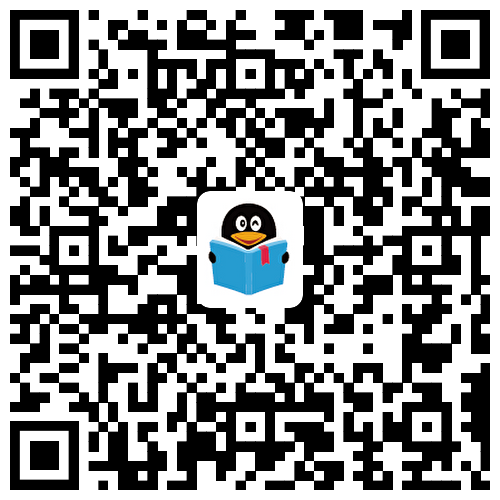 5孩子最爱问的经典科学谜题吕薇2010民主与建设出版社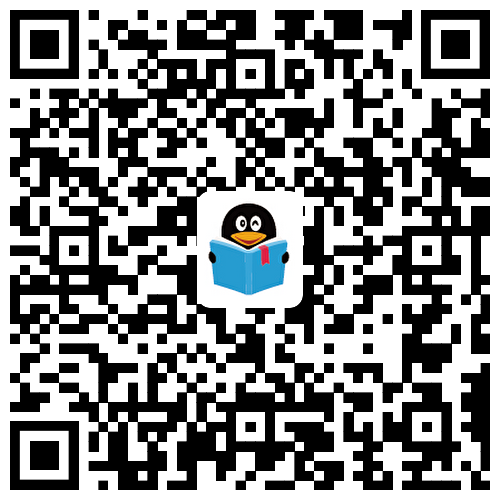 6画给孩子的科学简史（精装彩绘本）高美 著；豆豆鱼 绘2021台海出版社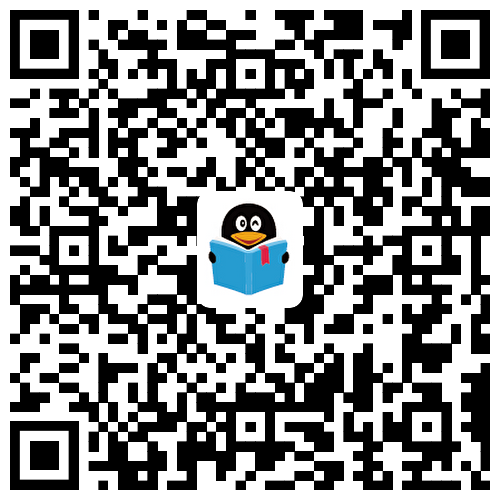 7科学家的故事杨晶2014北方文艺出版社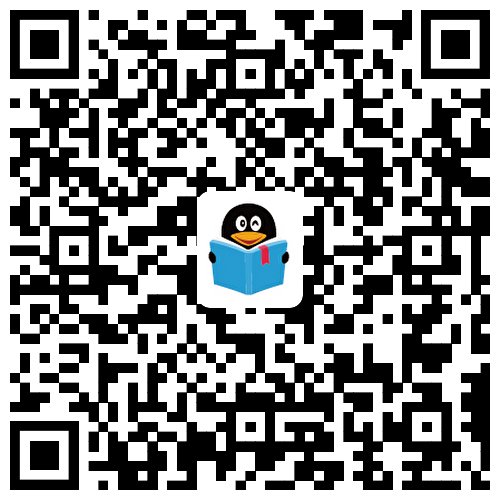 8可怕的科学达夫2011中国华侨出版社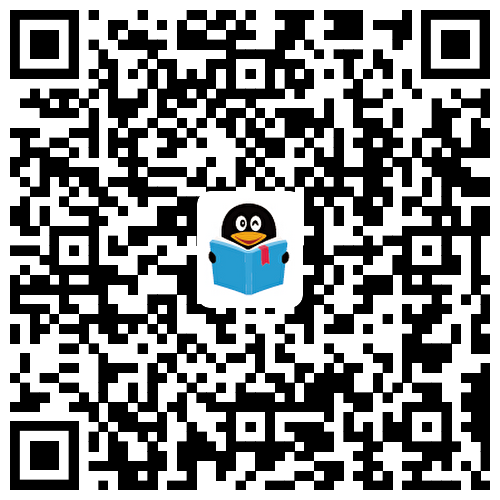 9令孩子惊奇的122个科学发现和科学知识陈池2009企业管理出版社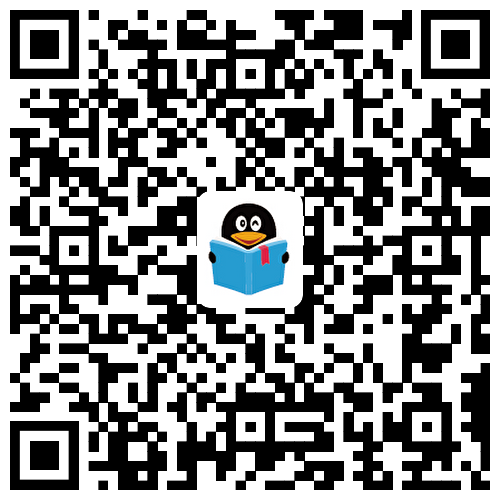 10漫画半小时中国科技史胖乐胖乐2021科学技术文献出版社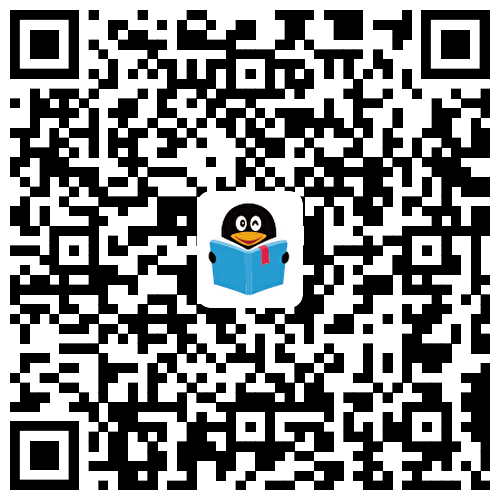 11奇妙的科学郎悦洁2015武汉出版社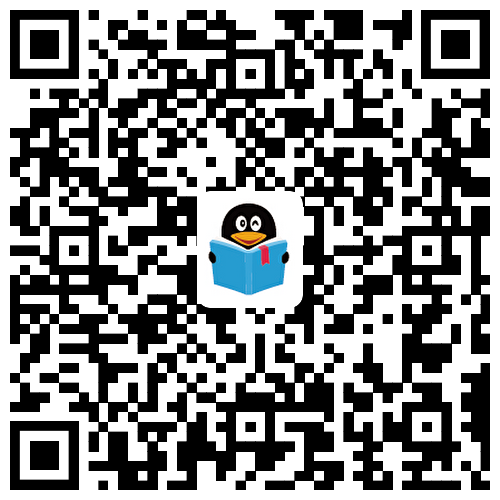 12趣味科学刘晨2017江西美术出版社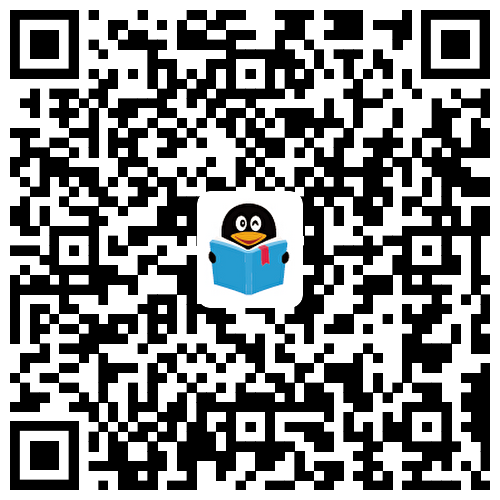 13上一堂轻松的科技小史侯东政2021北京文海容舟文化艺术有限公司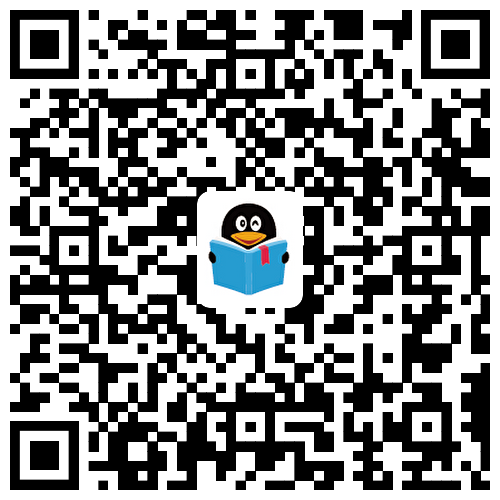 14少年儿童百科全书张荣华2011中国华侨出版社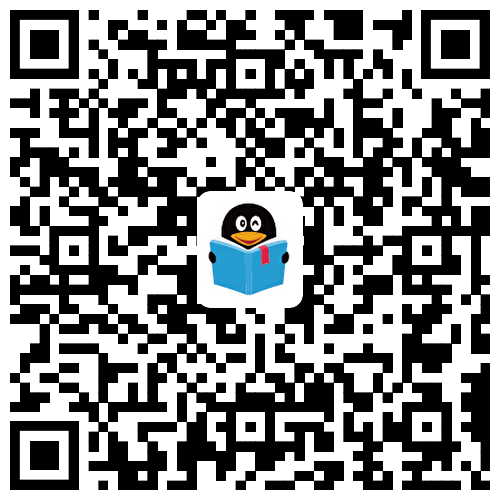 15神奇的问题·第一辑：科技黄春凯 主编2019黑龙江科学技术出版社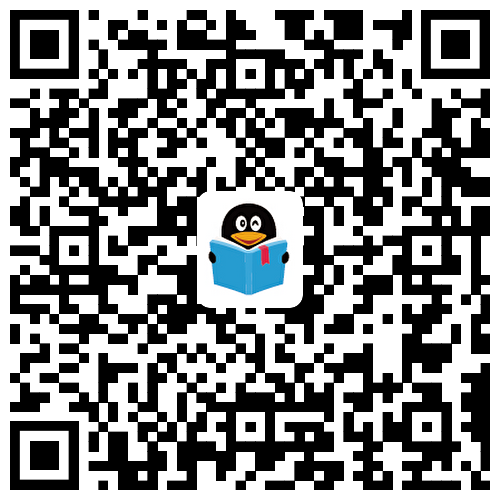 16小发明家应该知道的发明故事纸上魔方 编著2013电子工业出版社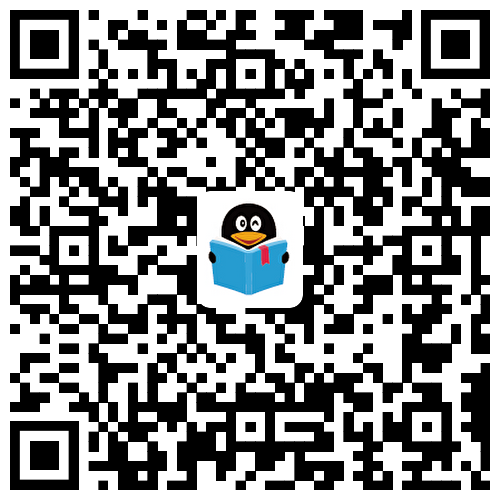 17小学生爱看的趣味科学启蒙书·卫生与健康代晓琴2018中国纺织出版社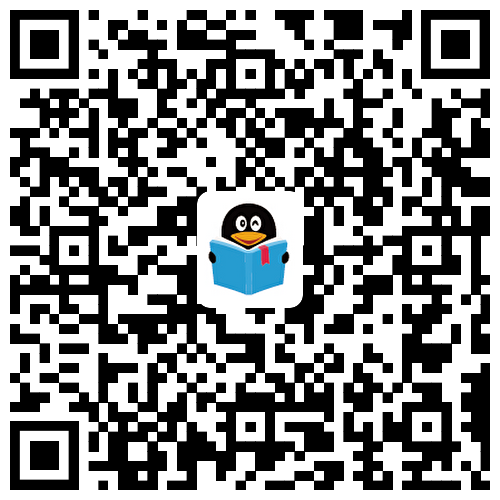 18芯片世界：集成电路探秘邹世昌，海波，秦畅 编写2017华东师范大学出版社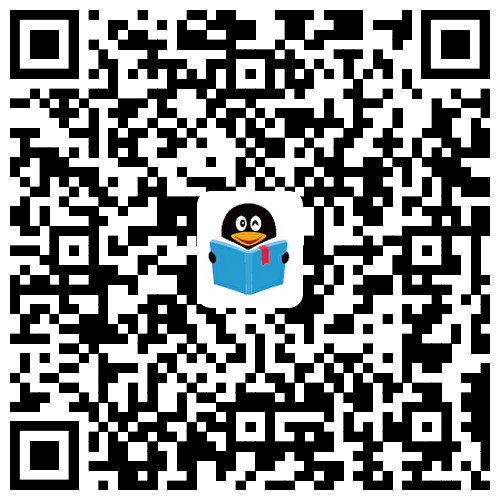 19中国古代科学家的故事刘殿学2012南方日报出版社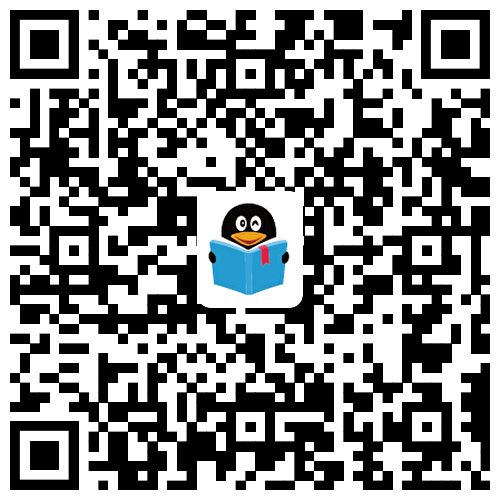 20做个小小牛顿：探索科学的奥秘施鹤群2017上海少年儿童出版社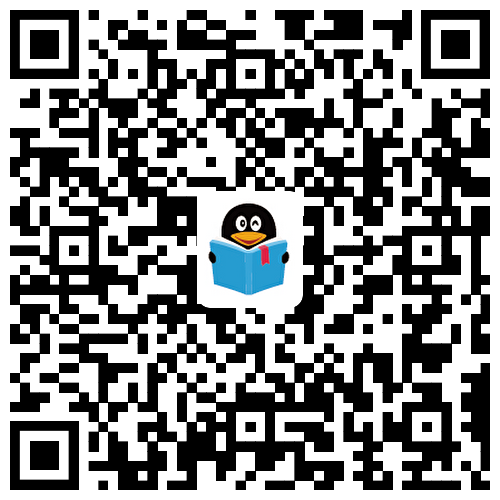 